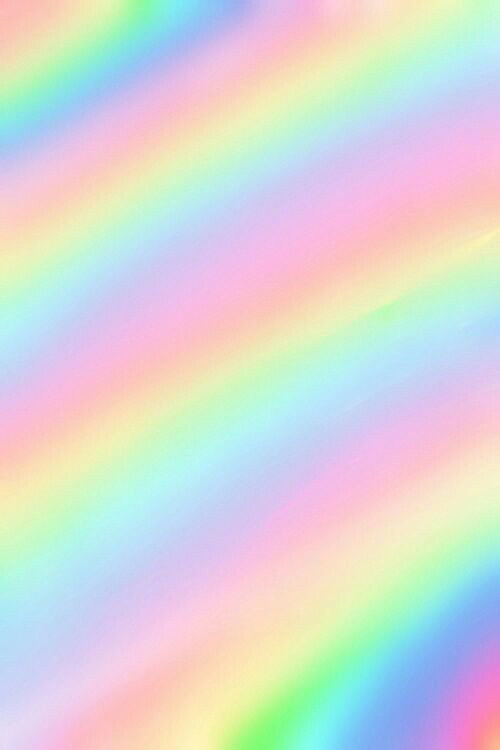 Щоб дати дитині  іскринку знань, учителю потрібно увібрати ціле море світла.                              В.Сухомлинський		МЕТА: удосконалювати рівень теоретичної та практичної підготовки вихователів ДНЗ щодо розвитку логіко-математичних здібностей дітей старшого дошкільного віку в умовах сьогодення ; підвищити професійну компетентність педагогів з питань організації логіко-математичної діяльності в дошкільному навчальному закладі засобами художніх творів.УЧАСНИКИВихователі старших групдошкільних навчальних закладів містаМІСЦЕ, ДАТА,ЧАС ПРОВЕДЕННЯДНЗ №50м.Вінницявул.Острозького, 3
тел.(0432)55-13-48
dnz50@galaxy.vn.ua06.12.2016р.09.00 год.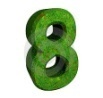 Чекаємо на ВасКомунальна установа«Міський методичний кабінет»
 Департаменту освітиДошкільний навчальний заклад №50ПРЕС-РЕЛІЗРозвиток логіко-математичних здібностей дітей старшого дошкільного віку засобами казок Василя Сухомлинського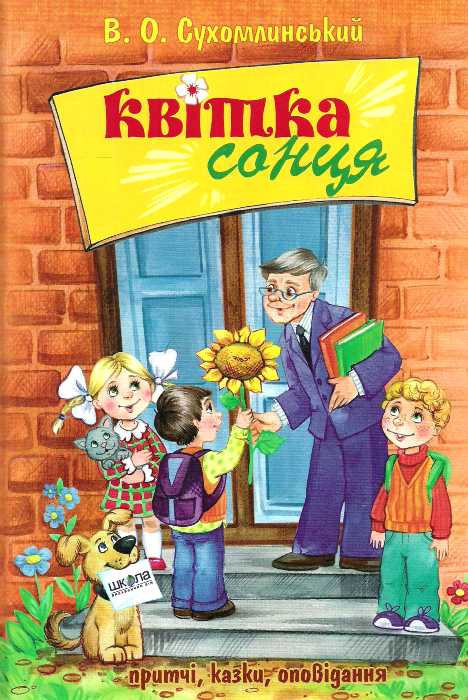 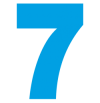 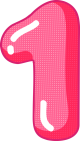 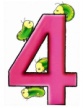 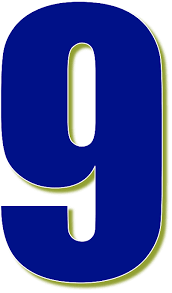 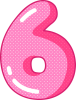 Методичне об’єднання вихователів старших групм. Вінниця, 2016р.ПЛАН РОБОТИМЕТОДОБ’ЄДНАННЯ:І.Організаційний блок1.Реєстрація учасників   методоб’єднання   2. Перегляд виставки  
                                          09.00-09.15    ІІ. Інформаційний блокРубрика «Будьмо знайомі»      Завідуюча ДНЗ №50 Сас Н.В.                                  09.15-09.20Лекторій «Організаційно-педагогічні аспекти формування математичної компетенції старших дошкільників» Сокиринська Н.Д., методист з дошкільної освіти КУ «ММК»09.20-09.40ІІІ. Практичний блок1.Перегляд інтегрованого заняття     з пріоритетом логіко-                 математичного розвитку 
   «Добра      наука»   Вихователь старшої групи, Задорожна Ю.В. 09.40 – 10.202. Самоаналіз заняття 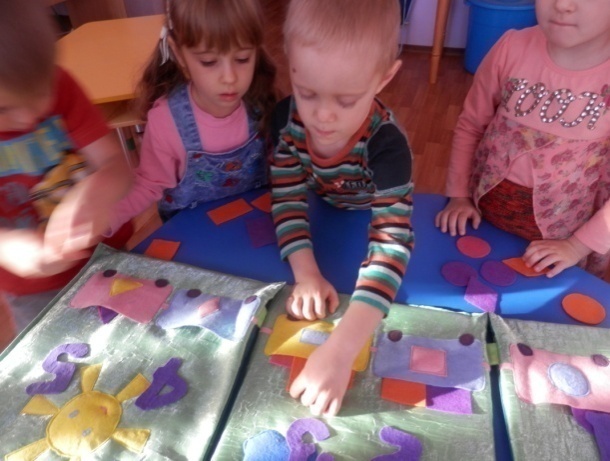 Вихователь старшої групи, Задорожна Ю.В. 10.20-10.25.3.Реалізація логіко-математичного розвитку дітей в сучасних умовах ДНЗ (з досвіду роботи)Вихователь-методист ДНЗ №50 Романова Н.О.
10.25-10.454. «Заморочки з бочки» ділові ігри з розвитку логіко-математичних здібностей дітей старшого дошкільного віку (моделювання ситуацій).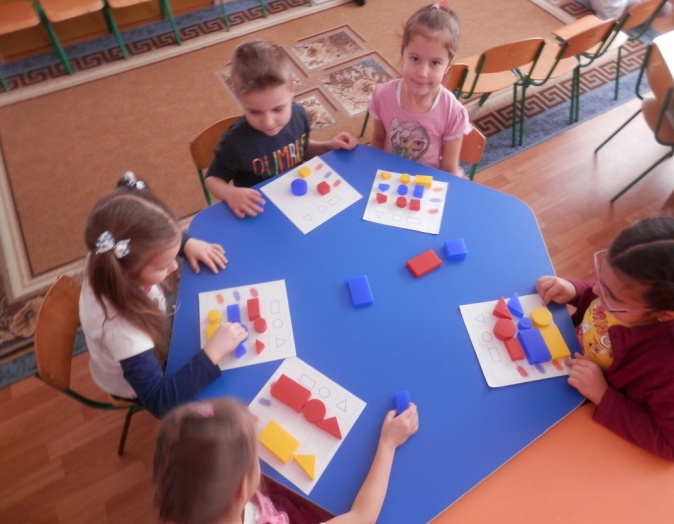 Керівник МО Трикалюк Р.М.10.45-11.10ІV. Аналітичний блок1.«Відкритий мікрофон» Підведення підсумку методичного об’єднання. 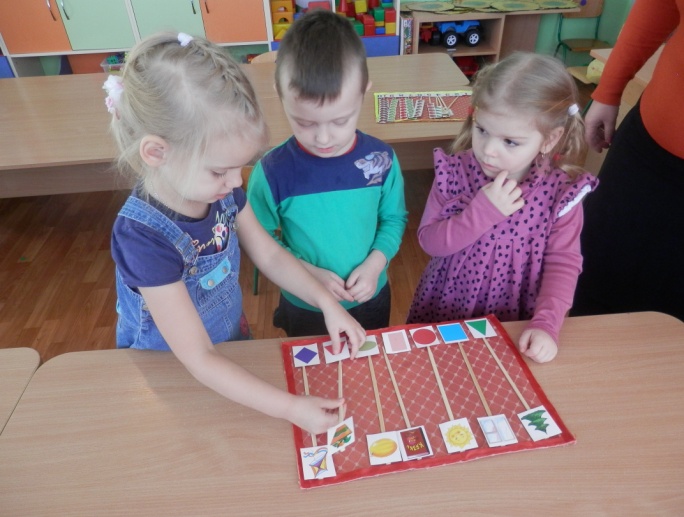 Керівник МО Трикалюк Р.М                             11.10-11.20